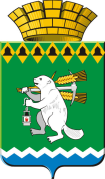  ОБЩЕСТВЕННАЯ  ПАЛАТА Артемовского городского округа 623780, Свердловская область, город Артемовский, площадь Советов,3Повестка заседанияОбщественной палаты в формате онлайн голосования16.04.2021Вопрос для обсуждения 1.О чествовании медицинских работников скорой помощи Артемовской ЦРБ.2.Вручение Благодарственных писем Общественной палаты сотрудникам скорой службы оказания скорой медицинской помощи согласно списка, предоставленного главным врачом ГБЗУ СО «Артемовская ЦРБ» на чествовании медицинских работников Артемовским структурным подразделением Свердловской региональной общественной организации «Форум женщин Урала» 13.05.202Председатель Общественной палаты                                             Р.А. Калугина